Publicado en   el 30/05/2014 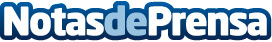 El Gobierno de Navarra acuerda la fusión de las sociedades públicas Nasuvinsa y ANLDatos de contacto:Nota de prensa publicada en: https://www.notasdeprensa.es/el-gobierno-de-navarra-acuerda-la-fusion-de Categorias: Navarra http://www.notasdeprensa.es